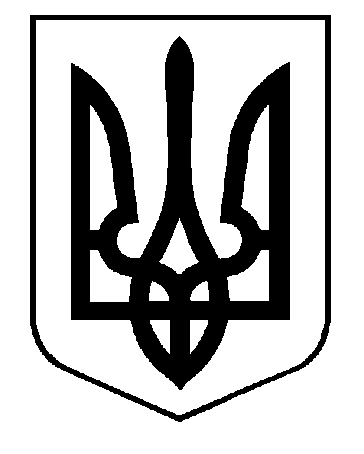 УКРАЇНАВИКОНАВЧИЙ КОМІТЕТСАФ’ЯНІВСЬКОЇ СІЛЬСЬКОЇ РАДИ ІЗМАЇЛЬСЬКОГО РАЙОНУ ОДЕСЬКОЇ ОБЛАСТІРІШЕННЯ09 червня 2022 року										№  102Про надання ХХХХХХХХХ,ХХХХХХ р. н., статусу дитини, позбавленоїбатьківського піклуванняВідповіднодо ст. 34 Закону України «Про місцеве самоврядування в Україні», п. 24, 25 постанови Кабінету Міністрів України № 866 від 24.09.2008 р. «Питання діяльності органів опіки та піклування, пов’язаної із захистом прав дитини», розглянувши наявні документи ХХХХХХХХХ, ХХХХХХ року народження (свідоцтво про народження: серія ХХ № ХХХХ, видане ХХХХХХ року Ізмаїльським міськрайонним відділом державної реєстрації актів цивільного стану Головного територіального управління юстиції в Одеській області, актовий запис № ХХ від ХХХХХХ р.; свідоцтво про смерть матері серія ХХ № ХХХХ, видане ХХХХ р. видане Ізмаїльським міськрайонним відділом державної реєстрації актів цивільного стану Південного міжрегіонального управління Міністерства юстиції (м. Одеса), актовий запис № ХХХ від ХХХХ р.; ухвала Ізмаїльського міськрайонного суду Одеської області від ХХХХХ р. справа № ХХХХХХ про направлення батька для відбування покарання у виді позбавлення волі), який тимчасово влаштована в сім’ю тітки, виконавчий комітет Саф’янівської сільської ради Ізмаїльського району Одеської областіВИРІШИВ:Надати ХХХХХХ, ХХХХХ р. н., статус дитини, позбавленої батьківського піклування.Контроль за виконанням даного рішення покласти на заступника Саф’янівського сільського голови Ізмаїльського району Одеської області Чепоя І. Г.Саф’янівський сільський голова                                                              Наталія ТОДОРОВА